  ПАМЯТКА ДЛЯ РОДИТЕЛЕЙ КАК ПРЕДОТВРАТИТЬВЫПАДЕНИЕ РЕБЕНКА ИЗ ОКНАСовременное окно стало причиной несчастных случаев с детьми – ежегодно с наступлением весны отмечается рост несчастных случаев, которые связаны с выпадением маленьких детей из окон. Как подтверждает медицинская статистика, через клинические больницы, которые специализируются на детском травматизме, ежегодно проходят десятки людей, выпавших из окон. В большинстве случаев дети получают тяжелую сочетанную травму, которая сопровождается черепно-мозговыми травмами, повреждением центральной нервной системы, конечностей, костей, внутренних органов (разрывом селезенки и печени), что требует длительного лечения и восстановления, которое может исчисляться неделями, а то и месяцами.УВАЖАЕМЫЕ РОДИТЕЛИ!ЗАПОМНИТЕ 7 ПРАВИЛ, ЧТОБЫ НЕ ДОПУСТИТЬ НЕЛЕПОЙ ГИБЕЛИ ВАШЕГО РЕБЕНКА!1 ПРАВИЛО: Не оставлять окно открытым, поскольку достаточно отвлечься на секунду, которая может стать последним мгновением в жизни ребенка или искалечить ее навсегда.2 ПРАВИЛО: Не использовать москитные сетки без соответствующей защиты окна. Ребенок видит некое препятствие впереди, уверенно упирается на него, и в результате может выпасть вместе с сеткой, которая не рассчитана на вес даже годовалого ребенка.3 ПРАВИЛО: Не оставлять ребенка без присмотра, особенно играющего возле окон и стеклянных дверей.4 ПРАВИЛО: Не ставить мебель поблизости окон, чтобы ребенок не взобрался на подоконник.5 ПРАВИЛО: Не следует позволять детям прыгать на кровати или другой мебели, расположенной вблизи окон.6 ПРАВИЛО: Тщательно подобрать аксессуары на окна. В частности средства солнцезащиты, такие как жалюзи и рулонные шторы должны быть без свисающих шнуров и цепочек. Ребенок может с их помощью взобраться на окно или запутаться в них, тем самым спровоцировать удушье.7 ПРАВИЛО: Установить на окна блокираторы, препятствующие открытию окна ребенком самостоятельно.ПОМНИТЕ!Существуют различные средства обеспечения безопасности окон для детей. Стоимость некоторых из них доступна каждому.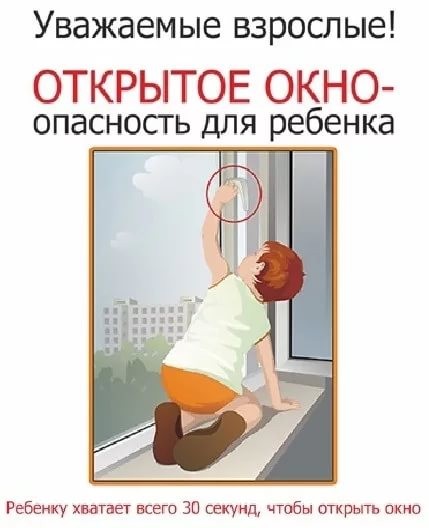 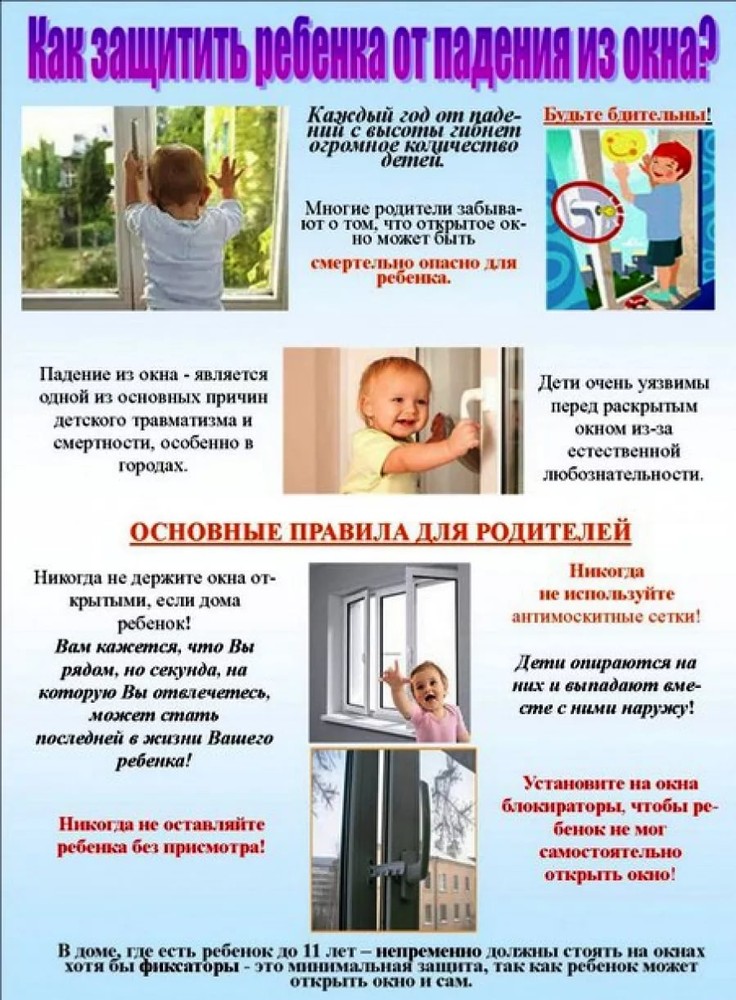 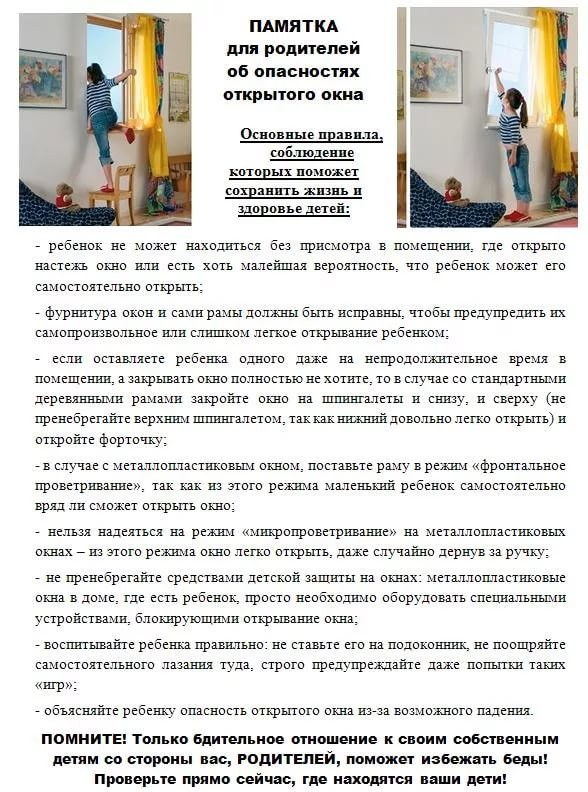 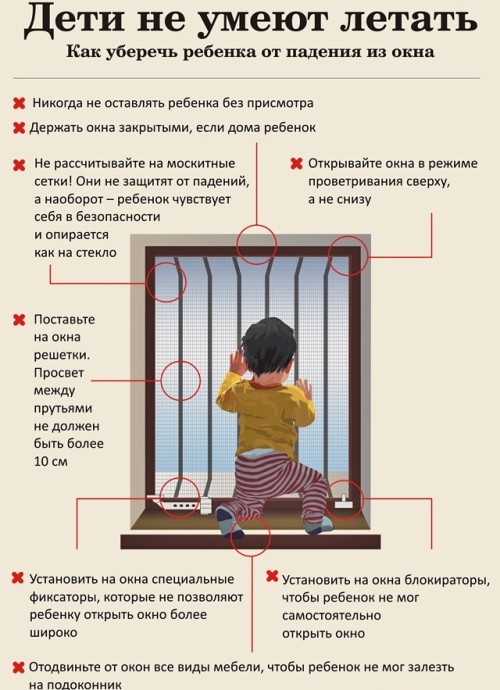 